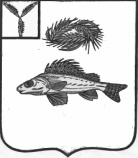 СОВЕТНОВОКРАСНЯНСКОГО МУНИЦИПАЛЬНОГО ОБРАЗОВАНИЯЕРШОВСКОГО  РАЙОНА САРАТОВСКОЙ ОБЛАСТИРЕШЕНИЕот 09.11.2022 года                                                                                            № 13-23«О  внесении измененийв решение СоветаНовокраснянского муниципального образованияот 24 декабря 2021 № 22-40«О бюджете Новокраснянского муниципального образованияЕршовского района Саратовской области на 2022 годи плановый период 2023-2024 годов»На основании Устава Новокраснянского муниципального образования Ершовского района Саратовской области Совет Новокраснянского муниципального образования, закона Саратовской области от 11.08.2022 г. №108-ЗСО  РЕШИЛ:1.Внести в решение о бюджете от 24 декабря 2021 года № 22-40 «О бюджете Новокраснянского муниципального образования Ершовского района Саратовской области на 2022 год и плановый период 2023-2024 годов» следующие изменения:1.1. Приложение № 1 изложить в следующей редакции:Приложение №1к Решению СоветаНовокраснянского МО Ершовского   района Саратовской областиот 24.12.2021 г.	№22-40Объем поступлений доходов в бюджет Новокраснянского муниципального образования Ершовского района Саратовской области по кодам классификации доходов бюджетов на 2022 годи на плановый период на 2023 и 2024 годов.(тыс.рублей.)1.4. Приложение № 2 изложить в следующей редакции:Приложение № 2 к Решению Совета Новокраснянского муниципального образования Ершовского района Саратовской областиОт 24.12.2021 г.	№ 22-40Источники внутреннего финансирования дефицита бюджета Новокраснянского муниципального образования  Ершовского муниципального района Саратовской области, перечень статей и видов источников финансирования дефицита бюджета Новокраснянского муниципального образования Ершовского района Саратовской областина 2022 годы на плановый период на 2023 и 2024 годов.(тыс. рублей.)1.5. Приложение № 3 изложить в следующей редакции:Приложение №3к решению					Совета  Новокраснянского МО                                                                                   Ершовскогорайона  Саратовской области                              От 24.12.2021 г.	№ 22-40Объем и распределение бюджетных ассигнований бюджета Новокраснянского муниципального образования Ершовского района Саратовской области по разделам, подразделам, целевым статьям (муниципальным программам и непрограммным направлениям деятельности), группам видов расходов бюджетана 2022 год и на плановый период на 2023 и 2024 годов.(тыс.рублей)
1.6. Приложение № 4 изложить в следующей редакции:Приложение № 4 к решению Совета Новокраснянского муниципального образования Ершовского района Саратовской областиОт 24.12.2021 г.	№22-40Ведомственная структура расходов бюджета Новокраснянского муниципального образования  Ершовского района Саратовской областина 2022 год на плановый период на 2023 и 2024 годов.                                      (тыс. рублей)1.7. Приложение № 5 изложить в следующей редакции: Приложение № 5  к решению                                                                      Совета Новокраснянского МОЕршовского района Саратовской областиОт 24.12.2021	№22-40Перечень муниципальных программ Новокраснянского муниципального образования Ершовского района Саратовской области, финансовое обеспечение которых, предусмотрено расходной частью бюджета Новокраснянского муниципального образования Ершовского района Саратовской области на 2022 год и на плановый период на 2023 и 2024 годов.			(тыс.рублей)1.8. Приложение № 6 изложить в следующей редакции:Приложение № 6 к решению                                                                      Совета Новокраснянского МОЕршовского района Саратовской областиОт 24.12.2021 г.	№22-40Объем и распределение бюджетных ассигнований по целевым статьям муниципальных программ муниципального образования, группам видов расходов классификации расходов бюджета Новокраснянского муниципального образования Ершовского района Саратовской области на 2022 год и на плановый период на 2023 и 2024 годов.                                                                                                                                                         (тыс.рублей)2.Настоящее решение подлежит опубликованию и размещению на официальном сайте администрации Ершовского муниципального района, в сети Интернет.Глава Новокраснянскогомуниципального образования                Ершовского районаСаратовской области                                                          Е.Ю. КузнецоваКод классификациидоходовбюджетовКод классификациидоходовбюджетовНаименование  кодаклассификации доходов бюджетов2022 год2023 год2024 годГлавный администратор доходов бюджетаВида и подвида доходов бюджетаНаименование  кодаклассификации доходов бюджетов2022 год000100 00000 00 0000 000НАЛОГОВЫЕ И НЕНАЛОГОВЫЕ ДОХОДЫ2987,13076,93212,6НАЛОГОВЫЕ ДОХОДЫ2955,53039,93175,6000 101 00000 00 0000 000Налоги на прибыль, доходы964,4949,11015,5000 101 02000 01 0000 110Налог на доходы физических лиц964,4949,11015,5000103 00000 01 0000 110Акцизы по подакцизным товарам ( продукции), производимым на территории РФ1010,11041,61072,9000103 02000 01 0000 110Акцизы по подакцизным товарам ( продукции), производимым на территории РФ1010,11041,61072,9000 106 00000 00 0000 110Налоги на имущество977,41045,01083,0000 106 01000 00 0000 110Налог на имущество физических лиц133,4181,0200,0000 106 06000 00 0000 110Земельный налог844,0864,0883,0000 108 00000 00 0000 110Госпошлина, сборы3,64,24,2715108 04020 01 0000 110Госпошлина за совершение  нотариальных действий3,64,24,2НЕНАЛОГОВЫЕ ДОХОДЫ31,637,037,0000 111 00000 00 0000 000Доходы от использования имущества, находящегося в государственной и муниципальной собственности31,636,036,0715 111 05035 10 0000 120Доходы от сдачи в аренду имущества, находящегося в оперативном управлении органов управления сельских поселений и созданных ими учреждений (за исключением имущества муниципальных, бюджетных, автономных учреждений)31,636,036,000011600000 00 0000 000Штрафы,санкции,возмещение ущерба1,01,0715116 02020 02 0000 140Административные штрафы, установленные законами субъектов Российской Федерации об административных правонарушениях, за нарушение муниципальных правовых актов1,01,0ИТОГО ДОХОДОВ2987,13076,93212,6000 200 00000 00 0000 000Безвозмездные поступления5120,6197,3203,7000 202 00000 00 0000 000Безвозмездные поступления от других бюджетов бюджетной системы Российской Федерации5120,6197,3203,7000 202 10000 00 0000 000Дотации бюджетам субъектов Российской Федерации и муниципальных образований92,294,497,3000202 16000 00 0000 150Дотации на выравнивание бюджетной обеспеченности92,294,497,3715 202 1600110 0002150Дотации бюджетам сельских поселений на выравнивание бюджетной обеспеченности за счёт субвенций из областного бюджета92,294,497,300020220000000000 000Субсидии  бюджетам субъектов Российской Федерации и муниципальных образований4923,0715202 29999 10 0118 150Субсидии бюджетам поселений области на осуществление дорожной деятельности в отношении автомобильных дорог общего пользования местного значения в границах населенных пунктов сельских поселений за счет средств областного дорожного фонда4923,0000 202 30000 00 0000 000Субвенции бюджетам сельских поселений на осуществление первичного воинского учета органами местного самоуправления поселений,муниципальных и городских округов105,4102,9106,4715 202 35118 10 0000 150Субвенции бюджетам сельских поселений на осуществление первичного воинского учета органами местного самоуправления поселений,муниципальных и городских округов105,4102,9106,4ВСЕГО ДОХОДОВ8107,73274,23416,3  Превышение доходов над расходами                                         (-дефицит, + профицит)-126,9Код классификации источников финансирования дефицита бюджетаКод классификации источников финансирования дефицита бюджетаНаименование групп, подгрупп, статей, видов источников внутреннего финансирования дефицита бюджета2022годГлавногоадминистратораисточниковфинансированиядефицитабюджетаГруппы, подгруппы, статьи и вида источника финансирования дефицита бюджетаНаименование групп, подгрупп, статей, видов источников внутреннего финансирования дефицита бюджета2022год2023год2024год7150105 0000 00 0000 000Изменение остатков средств на счетах по учету средств бюджетов126,90,00,07150105 0201 10 0000 510Увеличение прочих остатков денежных средств бюджетов сельских поселений-8107,7-3274,2-3416,37150105 0201 10 0000 610Уменьшение прочих остатков денежных средств бюджетов сельских поселений8234,63274,23416,3Итого-126,90,00,0НаименованиеКод разделаКод подразделаКод целевойстатьиКод видарасходов2022г.2023г.2024г.Обще государственные вопросы01002048,42007,42028,5Функционирование высшего должностного лица субъекта Российской Федерации и муниципального образования0102913,8911,4911,4Выполнение функций органами местного самоуправления0102410 00 00000913,8911,4911,4Обеспечение деятельности представительного органа местного самоуправления0102411 00 00000913,8911,4911,4Расходы на обеспечение деятельности главы муниципального образования0102411 00 02000913,8911,4911,4Расходы на выплаты персоналу в целях обеспечения выполнения функций государственными (муниципальными) органами, казенными учреждениями0102411 00 02000100911,4911,4911,4Иные бюджетные ассигнования 0102411 00 020008002,4Функционирование Правительства Российской Федерации, высших исполнительных органов государственной власти субъектов Российской Федерации, местных администраций01041131,61093,01114,1Выполнение функций органами местного самоуправления0104410 00 000001112,61073,01093,1Обеспечение деятельности органов исполнительной власти0104413 00 000001112,61073,01093,1Расходы на обеспечение функций центрального аппарата0104413 00 022001084,91045,01065,1Расходы на выплаты персоналу в целях обеспечения выполнения функций государственными (муниципальными) органами, казенными учреждениями0104413 00 02200100813,1878,5898,6Закупка товаров, работ и услуг для государственных (муниципальных) нужд0104413 00 02200200266,1165,0165,0Иные бюджетные ассигнования0104413 00 022008005,71,51,5Уплата земельного налога, налога на имущество  и транспортного налога органами местного самоуправления0104413 00 0610027,728,028,0Иные бюджетные ассигнования0104413 00 0610080027,728,028,0Предоставление межбюджетных трансфертов0104960 00 0000019,020,021,0Предоставление межбюджетных трансфертов из бюджетов поселений0104961 00 0000019,020,021,0Межбюджетные трансферты, передаваемые бюджетам муниципальных районов из бюджетов поселений на осуществление части полномочий по решению вопросов местного значения соответствии с заключёнными соглашениями в части формирования и исполнения бюджетов поселений0104961 00 0301019,020,021,0Межбюджетные трансферты0104961 00 0301050019,020,021,0Резервные фонды01113,03,03,0Программа муниципального образования01113,03,03,0Развитие муниципального управления муниципального образования на 2022 -2024 годы011177000000003,03,03,0подпрограмма «Управление муниципальными финансами в муниципальном образовании»011177301000003,03,03,0Основное мероприятие «Управление резервными средствами»011177301000013,03,03,0Средства, выделяемые из резервного  фонда администрации муниципального образования011177301000013,03,03,0Иные бюджетные ассигнования011177301000018003,03,03,0Национальная оборона0200105,4102,9106,4Мобилизационная и вневойсковая подготовка0203105,4102,9106,4Осуществление переданных полномочий  РФ0203900 00 00000105,4102,9106,4Осуществление переданных полномочий  РФ за счет субвенций из федерального бюджета0203902 00 00000105,4102,9106,4Осуществление первичного воинского учета органами местного самоуправления поселений, муниципальных и городских округов020390 2 00 51180105,4102,9106,4Расходы на выплаты персоналу в целях обеспечения выполнения функций государственными (муниципальными) органами, казенными учреждениями.0203902 00 51180100105,4102,9106,4Национальная экономика04005933,11041,61072,9Дорожное хозяйство (дорожные фонды)04095933,11041,61072,9Программа муниципального образования04095933,11041,61072,9Развитие транспортной системы  на территории муниципального образования до 2024 года0409780 00 000005933,11041,61072,9подпрограмма «Повышение безопасности дорожного движения  на территории муниципального образования»0409781 00 00000100,0100,0100,0Мероприятие «Повышение безопасности дорожного движения»0409781 00 10100100,0100,0100,0Повышение безопасности дорожного движения (акцизы)0409781 00 10101100,0100,0100,0Закупка товаров, работ и услуг для государственных (муниципальных) нужд0409781 00 10101200100,0100,0100,0подпрограмма «Капитальный ремонт, ремонт и содержание автомобильных дорог местного значения в границах поселения, находящихся в муниципальной собственности»0409782 00 000005833,1941,6972,9Капитальный ремонт, ремонт и содержание автомобильных дорог местного значения в границах поселения, находящихся в муниципальной собственности0409782 00 10210910,1941,6972,9Капитальный ремонт, ремонт и содержание автомобильных дорог местного значения в границах поселения, находящихся в муниципальной собственности  за счет средств  дорожного фонда муниципального образования  (акцизы)0409782 00 10211910,1941,6972,9Закупка товаров, работ и услуг для государственных (муниципальных) нужд0409782 00 10211200910,1941,6972,9Мероприятие «Осуществление дорожной деятельности в отношении автомобильных дорог общего пользования местного значения в границах населенных пунктов сельских поселений за счет средств областного дорожного фонда»0409782 02 000004923,0Осуществление дорожной деятельности в отношении автомобильных дорог общего пользования местного значения в границах населенных пунктов сельских поселений за счет средств областного дорожного фонда0409782 02 D76104923,0Закупка товаров, работ и услуг для государственных (муниципальных) нужд0409782 02 D76102004923,0Жилищно-коммунальное хозяйство0500147,743,043,0Коммунальное хозяйство050237,4Программа муниципального образования050237,4Обеспечение населения доступным жильем и развитие жилищной коммунальной инфраструктуры муниципального образования на 2022 -2025 годы0502720 00 0000037,4подпрограмма «Обеспечение населения муниципального образования водой питьево-хозяйственного назначения» 0502726 000000037,4Обеспечение населения муниципального образования водой питьево-хозяйственного назначения0502726 00 0110080037,4Благоустройство0503110,343,043,0Программы муниципального образования0503110,343,043,0Благоустройство на территории  муниципального образования на 2022 - 2024 годы05038400000000110,343,043,0подпрограмма « Уличное освещение»0503840 00 0111190,443,043,0Закупка товаров, работ и услуг для государственных                     ( муниципальных) нужд0503840 00 0111120090,443,043,0подпрограмма « Развитие благоустройства на территории муниципального образования»0503840 00 0111319,9Закупка товаров, работ и услуг для государственных (муниципальных) нужд0503840 00 0111320019,9Всего расходов:8234,63194,93250,8Наименование главного распорядителя средств бюджетаКод главного распорядите ля средств бюджетаКоды классификации расходов бюджетаКоды классификации расходов бюджетаКоды классификации расходов бюджетаКоды классификации расходов бюджета  2022 год2023 год2024 годНовокраснянского_муниципального образования, разделов, подразделов, целевых статей и видов расходовКод главного распорядите ля средств бюджетаРазделПодразделЦелевая статьяВидрасходов  2022 год123456789АдминистрацияНовокраснянскогомуниципального образования7158234,63194,93250,8Общегосударственные вопросы71501002048,42007,42028,5Функционирование высшего должностного лица субъекта Российской Федерации и муниципального образования7150102913,8911,4911,4Выполнение функций органами местного самоуправления7150102410 00 00000913,8911,4911,4Обеспечение деятельности представительного органа местного самоуправления7150102411 00 00000913,8911,4911,4Расходы на обеспечение деятельности главы муниципального образования7150102411 00 02000913,8911,4911,4Расходы на выплаты персоналу в целях обеспечения выполнения функций государственными (муниципальными) органами, казенными учреждениями7150102411 00 02000100911,4911,4911,4Иные бюджетные ассигнования7150102411 00 020008002,4Функционирование Правительства Российской Федерации, высших исполнительных органов государственной власти субъектов Российской Федерации, местных администраций71501041131,61093,01114,1Выполнение функций органами местного самоуправления7150104410 00 000001112,61073,01093,1Обеспечение деятельности органов исполнительной власти7150104413 00 000001112,61073,01093,1Расходы на обеспечение функций центрального аппарата7150104413 00 022001084,91045,01065,1Расходы на выплаты персоналу в целях обеспечения выполнения функций государственными (муниципальными) органами, казенными учреждениями.7150104413 00 02200100813,1878,5898,6Закупка товаров, работ и услуг для государственных (муниципальных) нужд7150104413 00 02200200266,1165,0165,0Иные бюджетные ассигнования7150104413 00 022008005,71,51,5Уплата земельного налога, налога на имущество  и транспортного налога органами местного самоуправления7150104413 00 0610027,728,028,0Иные бюджетные ассигнования7150104413 00 0610080027,728,028,0Предоставление межбюджетных трансфертов7150104960 00 0000019,020,021,0Предоставление межбюджетных трансфертов из бюджетов поселений7150104961 00 0000019,020,021,0Межбюджетные трансферты, передаваемые бюджетам муниципальных районов из бюджетов поселений на осуществление части полномочий по решению вопросов местного значения соответствии с заключёнными соглашениями в части формирования и исполнения бюджетов поселений7150104961 00 0301019,020,021,0Межбюджетные трансферты7150104961 00 0301050019,020,021,0Резервные фонды71501113,03,03,0Программа муниципального образования71501113,03,03,0Развитие муниципального управления муниципального образования на 2022 - 2024 год715011177000000003,03,03,0подпрограмма «Управление муниципальными финансами в муниципальном образовании»715011177301000013,03,03,0Основное мероприятие «Управление резервными средствами»715011177301000013,03,03,0Средства, выделяемые из резервного  фонда администрации муниципального образования715011177301000013,03,03,0Иные бюджетные ассигнования715011177301000018003,03,03,0Национальная оборона7150200105,4102,9106,4Мобилизационная и вневойсковая подготовка7150203105,4102,9106,4Осуществление переданных полномочий  РФ7150203900 00 00000105,4102,9106,4Осуществление переданных полномочий  РФ за счет субвенций из федерального бюджета7150203902 00 00000105,4102,9106,4Осуществление первичного воинского учета органами местного самоуправления поселений, муниципальных и городских округов715020390 2 00 51180105,4102,9106,4Расходы на выплаты персоналу в целях обеспечения выполнения функций государственными (муниципальными) органами, казенными учреждениями.7150203902 00 51180100105,4102,9106,4Национальная экономика71504005933,11041,61072,9Дорожное хозяйство (дорожные фонды)71504095933,11041,61072,9Программа муниципального образования71504095933,11041,61072,9Развитие транспортной системы  на территории муниципального образования до 2024 года7150409780 00 000005933,11041,61072,9подпрограмма «Повышение безопасности дорожного движения  на территории муниципального образования»7150409781 00 00000100,0100,0100,0Мероприятие «Повышение безопасности дорожного движения»7150409781 00 10100100,0100,0100,0Повышение безопасности дорожного движения (акцизы)7150409781 00 10101100,0100,0100,0Закупка товаров, работ и услуг для государственных (муниципальных) нужд7150409781 00 10101200100,0100,0100,0подпрограмма «Капитальный ремонт, ремонт и содержание автомобильных дорог местного значения в границах поселения, находящихся в муниципальной собственности»7150409782 00 000005833,1941,6972,9Капитальный ремонт, ремонт и содержание автомобильных дорог местного значения в границах поселения, находящихся в муниципальной собственности7150409782 00 10210910,1941,6972,9Капитальный ремонт, ремонт и содержание автомобильных дорог местного значения в границах поселения, находящихся в муниципальной собственности  за счет средств  дорожного фонда муниципального образования  (акцизы)7150409782 00 10211910,1941,6972,9Закупка товаров, работ и услуг для государственных (муниципальных) нужд7150409782 00 10211200910,1941,6972,9Мероприятие «Осуществление дорожной деятельности в отношении автомобильных дорог общего пользования местного значения в границах населенных пунктов сельских поселений за счет средств областного дорожного фонда7150409782 02 000004923,0Осуществление дорожной деятельности в отношении автомобильных дорог общего пользования местного значения в границах населенных пунктов сельских поселений за счет средств областного дорожного фонда7150409782 02 D76104923,0Закупка товаров, работ и услуг для государственных (муниципальных) нужд7150409782 02 D76102004923,0Жилищно-коммунальное хозяйство7150500147,743,043,0Коммунальное хозяйство715050237,4Программа муниципального образования715050237,4Обеспечение населения доступным жильем и развитие жилищной коммунальной инфраструктуры муниципального образования на 2022 -2025 годы7150502720 00 0000037,4подпрограмма «Обеспечение населения муниципального образования водой питьево-хозяйственного назначения» 7150502726 000000037,4Обеспечение населения муниципального образования водой питьево-хозяйственного назначения7150502726 00 0110080037,4Благоустройство7150503110,343,043,0Программы муниципального образования7150503110,343,043,0Благоустройство на территории  муниципального образования на 2022 - 2024 годы71505038400000000110,343,043,0подпрограмма « Уличное освещение»7150503840 00 0111190,443,043,0Закупка товаров, работ и услуг для государственных                     (муниципальных) нужд7150503840 00 0111120090,443,043,0подпрограмма « Развитие благоустройства на территории муниципального образования»7150503840 00 0111319,9Закупка товаров, работ и услуг для государственных (муниципальных) нужд7150503840 00 0111320019,9Всего расходов:8234,63194,93250,8№п/пНаименование муниципальной программы2022 год2023 год2024 год1Развитие муниципального управления муниципального образования на 2022 - 2024 год3,03,03,02Развитие транспортной системы на территории муниципального образования на 2022 – 2024 годы5933,11041,61072,93Обеспечение населения доступным жильем и развитие жилищной коммунальной инфраструктуры муниципального образования на2022-2025 годы37,44Благоустройство на территории  муниципального образования на 2022 - 2024 годы.110,343,043,0Итого6083,81087,61118,9НаименованиеЦелевая статьяВид расходов2022 год2023 год2024 год123456Программа муниципального образования:Развитие муниципального управления муниципального образования на 2022 - 2024 г.770 00 000003,03,03,0подпрограмма «Управление муниципальными финансами в муниципальном образовании»773 01 000003,03,03,0Основное мероприятие «Управление резервными средствами»773 01 000013,03,03,0Средства, выделяемые из резервного  фонда администрации муниципального образования773 01 000013,03,03,0Иные бюджетные ассигнования773 01 000018003,03,03,0Обеспечение населения доступным жильем и развитие жилищной коммунальной инфраструктуры муниципального образования на 2022-2025 годы720 00 0000037,4подпрограмма «Обеспечение населения муниципального образования водой питьево-хозяйственного назначения» 726 000000037,4Обеспечение населения муниципального образования водой питьево-хозяйственного назначения726 00 0110037,4Закупка товаров, работ и услуг для государственных (муниципальных) нужд726 00 0110080037,4Развитие транспортной системы на территории муниципального образования на 2022-2024 годы78000000005933,11041,61072,9подпрограмма «Повышение безопасности дорожного движения  на территории муниципального образования»781 00 00000100,0100,0100,0Мероприятие «Повышение безопасности дорожного движения»781 00 10100100,0100,0100,0Повышение безопасности дорожного движения (акцизы)781 00 10101100,0100,0100,0Закупка товаров, работ и услуг для государственных (муниципальных) нужд781 00 10101200100,0100,0100,0подпрограмма «Капитальный ремонт, ремонт и содержание автомобильных дорог местного значения в границах поселения, находящихся в муниципальной собственности»782 00 000005833,0941,6972,9Капитальный ремонт, ремонт и содержание автомобильных дорог местного значения в границах поселения, находящихся в муниципальной собственности782 00 10210910,1941,6972,9Капитальный ремонт, ремонт и содержание автомобильных дорог местного значения в границах поселения, находящихся в муниципальной собственности  за счет средств  дорожного фонда муниципального образования  (акцизы)782 00 10211910,1941,6972,9Закупка товаров, работ и услуг для государственных (муниципальных) нужд782 00 10211200910,1941,6972,9Мероприятие «Осуществление дорожной деятельности в отношении автомобильных дорог общего пользования местного значения в границах населенных пунктов сельских поселений за счет средств областного дорожного фонда»782 02 000004923,0Осуществление дорожной деятельности в отношении автомобильных дорог общего пользования местного значения в границах населенных пунктов сельских поселений за счет средств областного дорожного фонда782 02 D76104923,0Закупка товаров, работ и услуг для государственных (муниципальных) нужд782 02 D76102004923,0Благоустройство на территории  муниципального образования на 2022 - 2024 годы8400000000110,343,043,0подпрограмма « Уличное освещение»840 00 0111190,443,043,0Закупка товаров, работ и услуг для государственных                     (муниципальных) нужд840 00 0111120090,443,043,0подпрограмма « Развитие благоустройства на территории муниципального образования»840 00 0111319,9Закупка товаров, работ и услуг для государственных (муниципальных) нужд840 00 0111320019,9Всего расходов:6083,81087,61118,9